Friday, December 11, 2020
2:00 – 3:00 PM
Online through Zoom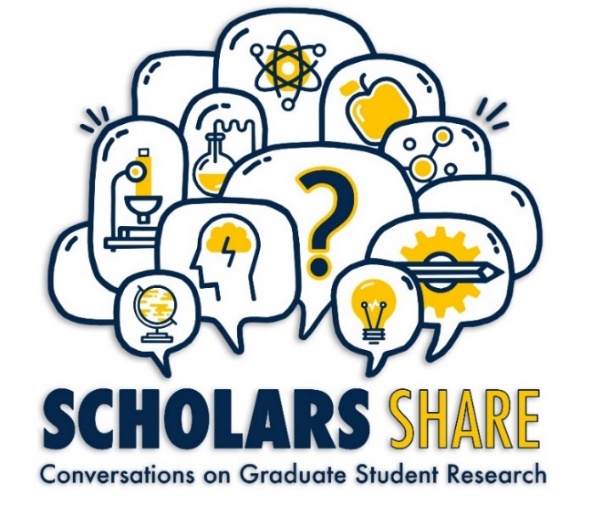 Registration Required! (Link Below)  Featured Speakers: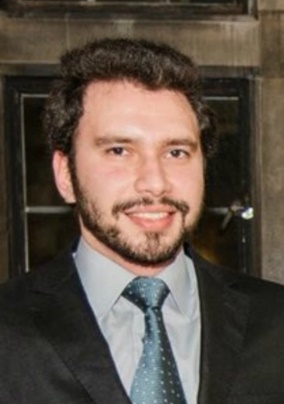 HAMED YASSAGHIPh.D. Candidate in Architectural EngineeringCollege of Engineering

Building Energy and Occupant Thermal Comfort Under Climate Change: Performance, Uncertainties, and Responses (PURe)BENOIT BECHADE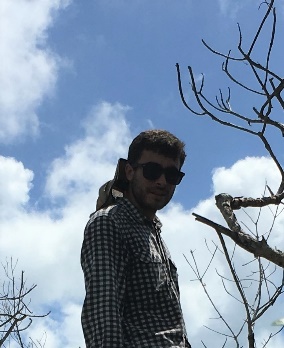 Ph.D. Candidate in BiologyCollege of Arts and Sciences
Catching Bugs in Bugs, Or How to Study Digestion in Tiny Guts

Registration Link HereFor more information, please visit drexel.edu/graduatecollege 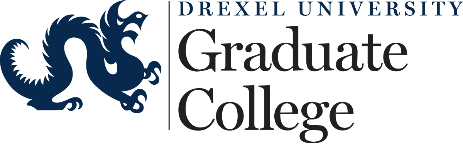 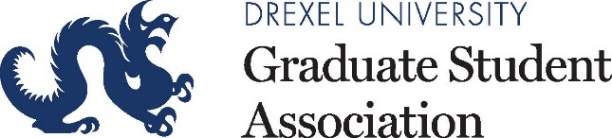 